REGULAMIN NABORU WNIOSKÓWo dofinansowanie przedsięwzięć ze środków Narodowego Funduszu Ochrony Środowiska i Gospodarki Wodnejpolegających na zakupie pojazdu zeroemisyjnego kategorii M1 przez osoby fizycznew ramach programu priorytetowegoMój elektryk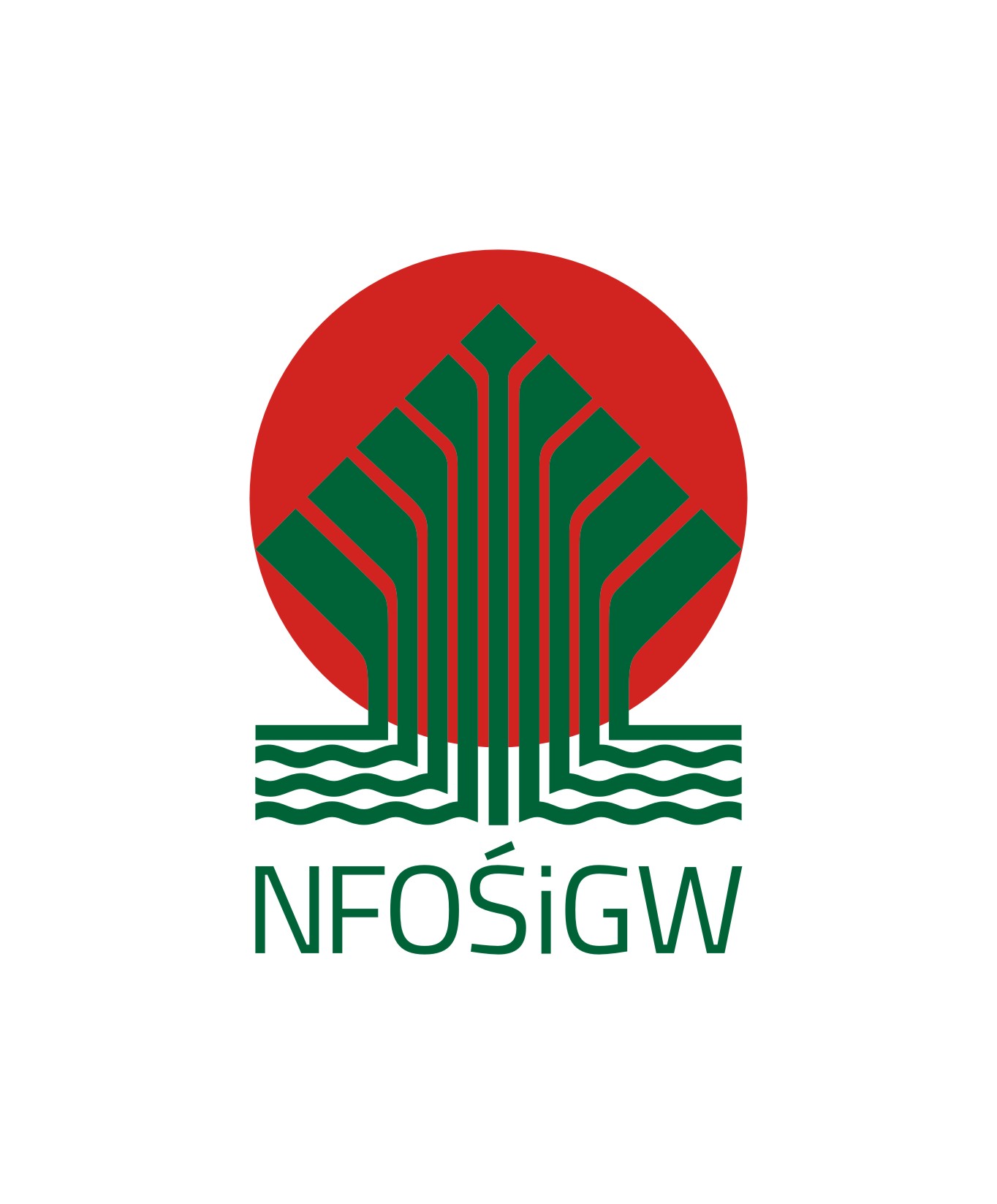 Warszawa, Czerwiec 2021 r.Rozdział IPostanowienia ogólne§ 1Regulamin naboru wniosków zwany dalej „Regulaminem”, stosuje się do wniosków 
o dotację (zwanych dalej także „wnioskami”), złożonych w naborze ciągłym, (dalej „nabór”), w ramach programu priorytetowego „Mój elektryk", zwanego dalej „Programem”.Regulamin określa sposób rozpatrywania wniosków od momentu ich zarejestrowania na platformie Generator Wniosków o Dofinansowanie (dalej GWD) http://gwd.nfosigw.gov.pl Narodowego Funduszu Ochrony Środowiska i Gospodarki Wodnej, zwanego dalej „NFOŚiGW”, do momentu zawarcia umowy o dofinansowanie.Formy i warunki udzielania dofinansowania oraz szczegółowe kryteria wyboru przedsięwzięć określa Program. § 2Definicje:data zakupu pojazdu – za datę zakupu pojazdu uznaje się datę wystawienia końcowej faktury VAT stanowiącej podstawę do rejestracji pojazdu;pojazd zeroemisyjny – pojazd kategorii M1, spełniający pozostałe warunki Programu;przedsięwzięcie – zakup nowego pojazdu zeroemisyjnego;  wniosek o dofinansowanie – wniosek składany do Narodowego Funduszu Ochrony Środowiska i Gospodarki Wodnej zgodnie § 3 ust. 3 i 4 w celu uzyskania dofinansowania w związku z zakupem pojazdu zeroemisyjnego;wnioskodawca – osoba fizyczna ubiegająca się o dofinansowanie pojazdu zeroemisyjnego zakupionego przed złożeniem wniosku o dofinansowanie.Rozdział IISkładanie wniosków§ 3Nabór wniosków odbywa się na podstawie ogłoszenia o naborze publikowanego na stronie www.nfosigw.gov.pl.Wnioski należy składać na formularzach, właściwych dla danego naboru w ramach programu priorytetowego.Formularze wniosków wraz z instrukcją ich wypełniania dostępne są w Generatorze Wniosków o Dofinansowanie (dalej „GWD”), po utworzeniu konta i zalogowaniu, na stronie internetowej NFOŚiGW, pod adresem http://gwd.nfosigw.gov.pl, po wybraniu odpowiedniego programu priorytetowego.Wniosek składa się wyłącznie w postaci elektronicznej przez GWD, przy użyciu podpisu elektronicznego, który wywołuje skutki prawne równoważne podpisowi własnoręcznemu lub podpisu zaufanego złożonego w warunkach opisanych w art. 20ae ustawy o informatyzacji działalności podmiotów realizujących zadania publiczne (dalej podpis zaufany). Nie dopuszcza się podpisania wniosku przez osobę nie będącą właścicielem/współwłaścicielem zakupionego pojazdu zeroemisyjnego.Wniosek składa się w terminach wskazanych w ogłoszeniu o naborze. O zachowaniu terminu złożenia wniosku decyduje data jego wysłania przez GWD na skrzynkę podawczą NFOŚiGW znajdującą się na elektronicznej Platformie Usług Administracji Publicznej (ePUAP),Podpisanie i złożenie wniosku o dofinansowanie jest również oświadczeniem woli zawarcia umowy o dofinansowanie na warunkach określonych w tym wniosku.W przypadku wyczerpania alokacji środków przed terminem zakończenia naboru wniosków na stronie internetowej NFOŚiGW zostanie umieszczona informacja o braku możliwości składania wniosków.Wniosek złożony poza ogłoszonym terminem naboru zostaje odrzucony, o czym wnioskodawca jest informowany w postaci elektronicznej za pośrednictwem poczty elektronicznej lub za pomocą dedykowanego systemu informatycznego udostępnionego przez NFOŚiGW. W ramach danego naboru wnioskodawca może złożyć tylko jeden wniosek o dofinansowanie obejmujący jeden pojazd zeroemisyjny. W przypadku złożenia więcej niż jednego wniosku na to samo przedsięwzięcie, rozpatrzeniu podlega tylko pierwszy wniosek (decyduje kolejność wpływu), z zastrzeżeniem ust. 10.Odrzucenie wniosku na etapie oceny według kryteriów dostępu lub kryteriów jakościowych dopuszczających nie stanowi przeszkody do ubiegania się o dofinansowanie przedsięwzięcia w ramach tego samego naboru na podstawie nowo składanego wniosku. Rozdział IIIRozpatrywanie wniosków o dofinansowanie§ 4Na rozpatrzenie wniosku o dofinansowanie przewiduje się następującą liczbę dni roboczych: rejestrowanie wniosku – do 3 dni od daty wpływu wniosku; ocena wniosku wg kryteriów dostępu i jakościowych dopuszczających – do 5 dni od daty rejestracji wniosku; uzupełnienie przez wnioskodawcę brakujących informacji lub dokumentów, wymaganych na etapie oceny wg kryteriów dostępu i jakościowych dopuszczających – do 5 dni od dnia otrzymania wezwania przez wnioskodawcę;ponowna ocena wniosku wg kryteriów dostępu i jakościowych dopuszczających – do 3 dni od daty rejestracji skorygowanego wniosku;uchwała o dofinansowaniu przedsięwzięcia – do 13 dni od zakończenia oceny wg kryteriów jakościowych dopuszczających;podpisanie umowy o dofinansowaniu przedsięwzięcia - do 16 dni od dnia podjęcia uchwały przez Zarząd NFOŚiGW.§ 51. W celu usprawnienia procesu rozpatrywania wniosków stosuje się kontakt elektroniczny z Wnioskodawcą za pomocą dedykowanego systemu informatycznego udostępnionego przez NFOŚiGW lub za pośrednictwem poczty elektronicznej (na adres e-mail wskazany we wniosku o dofinansowanie). Wnioskodawca odpowiada za prawidłowe wskazanie adresu e-mail we wniosku o dofinansowanie. 2. Korespondencję przesłaną zgodnie z ust. 1, uznaje się za dostarczoną z momentem jej otrzymania przez wnioskodawcę, tj. wpływu na serwer obsługujący adres mailowy poczty elektronicznej wnioskodawcy. W przypadku braku potwierdzenia tego faktu uznaje się, że nastąpiło to w terminie 2 dni od daty nadania wiadomości elektronicznej przez NFOŚiGW. W przypadku zastosowania dedykowanego systemu informatycznego udostępnionego przez NFOŚiGW doręczenie następuje zgodnie z warunkami tego systemu. 3. Korespondencję kierowaną do NFOŚiGW za pośrednictwem poczty elektronicznej uważa się za doręczoną z momentem jej wpływu na serwer NFOŚiGW obsługujący adres mailowy wskazany do kontaktu w ramach niniejszego naboru.Rozdział IVOcena wniosku o dofinansowanie§ 6Do oceny wniosków złożonych w naborze ciągłym, w ramach Programu stosuje się następujące kategorie kryteriów wyboru przedsięwzięć:kryteria dostępu; kryteria jakościowe dopuszczające. § 7Ocena wniosku według kryteriów dostępu i jakościowych dopuszczających dokonywana jest zgodnie z kryteriami określonymi w programie priorytetowym.Ocena wniosku na podstawie kryteriów o których mowa w ust. 1 ma postać „0- tzn. „nie spełnia – spełnia”. Jeżeli wniosek nie spełnia któregokolwiek z kryteriów określonych w Programie, uzyskując ocenę negatywną, podlega odrzuceniu.Na etapie oceny według kryteriów dostępu i jakościowych dopuszczających możliwe jest jednokrotne uzupełnienie złożonej dokumentacji w terminie do 5 dni roboczych od dnia otrzymania wezwania przez wnioskodawcę. Uzupełnienie składa się przy pomocy GWD, w sposób określony w § 3 ust. 4.Wezwanie do uzupełnień/wyjaśnień odbywa się za pomocą dedykowanego systemu informatycznego udostępnionego przez NFOŚiGW lub za pomocą poczty elektronicznej na adres e-mail wskazany we wniosku o dofinansowanie. W celu dokonania uzupełnień, NFOŚiGW odsyła wniosek do Wnioskodawcy w systemie GWD. Za nieskuteczność dostarczenia powiadomienia o odesłaniu w systemie GWD wniosku do uzupełnień/wyjaśnień, z powodu podania nieprawidłowego adresu e-mail we wniosku o dofinansowanie odpowiada wnioskodawca. Wnioskodawca składa uzupełnienie poprzez złożenie korekty wniosku o dofinansowanie zgodnie z § 3 ust. 4. Termin na dostarczenie uzupełnień/wyjaśnień rozpoczyna się zgodnie § 5 ust. 2, z tym że w przypadku odesłania wniosku w systemie GWD termin ten rozpoczyna biec od dnia wysłania powiadomienia, o którym mowa w ust. 6 zdanie 3.Wniosek podlega odrzuceniu, jeżeli wnioskodawca:nie złożył w wyznaczonym terminie wskazanych w wezwaniu uzupełnień, w tym dokumentów;nie złożył wymaganych wyjaśnień;w odpowiedzi na wezwanie występuje z inną prośbą;złożył wyjaśnienia niepozwalające na stwierdzenie, że kryteria zostały spełnione. Niespełnienie któregokolwiek z kryteriów dostępu lub jakościowych dopuszczających skutkuje odrzuceniem wniosku.§ 8W przypadku odrzucenia wniosku o dofinansowanie na etapie oceny według kryteriów dostępu lub jakościowych dopuszczających, wnioskodawcy nie przysługuje odwołanie. W przypadku odrzucenia wniosku o dofinansowanie, wnioskodawca ma prawo złożyć nowy wniosek o dofinansowanie w ramach tego samego naboru.Rozdział VUdzielenie dofinansowania i zawarcie umowy§ 9Warunki dofinansowania ustala NFOŚiGW.W przypadku negatywnej decyzji, NFOŚiGW przesyła informację o nieprzyznaniu dofinansowania. Umowa nie zostaje zawarta. W przypadku pozytywnej decyzji, NFOŚiGW składa oświadczenie woli o zawarciu umowy na warunkach określonych we wniosku o dofinansowanie. Oświadczenie woli składane jest w postaci elektronicznej i dla swej skuteczności wymagane jest podpisanie tego oświadczenia przez NFOŚiGW kwalifikowanymi podpisami elektronicznymi. Umowa zostaje zawarta w momencie skutecznego doręczenia wnioskodawcy oświadczenia, o którym mowa w ust. 4. Oświadczenie uznaje się za skutecznie doręczone 
następnego dnia po dniu wysłania go do wnioskodawcy za pośrednictwem poczty elektronicznej, z zastrzeżeniem ust. 6. Umowa nie zostaje zawarta, jeśli NFOŚiGW w odpowiedzi na przesłane oświadczenie, o którym mowa w ust. 4, otrzyma wiadomość e-mail o braku dostarczenia wnioskodawcy poczty elektronicznej zawierającej to oświadczenie.W przypadku gdy wiadomość, o której mowa w ust. 6, wynika z nieprawidłowego adresu 
e-mail, podanego przez wnioskodawcę we wniosku o dofinansowanie, wniosek zostaje odesłany w systemie GWD do korekty w tym zakresie. Niezłożenie przez wnioskodawcę skorygowanego wniosku w ciągu 15 dni roboczych od dnia odesłania skutkuje pozostawieniem wniosku bez dalszego rozpatrzenia. Umowa nie zostaje zawarta. Wnioskodawca składa uzupełnienie poprzez złożenie korekty wniosku o dofinansowanie zgodnie z § 3 ust. 4.Jeżeli wiadomość, o której mowa w ust. 6, wynika z innych przyczyn niż błędnie wprowadzony adres e-mail, skutkuje to pozostawieniem wniosku bez dalszego rozpatrzenia. Umowa nie zostaje zawarta.Pozostawienie wniosku bez dalszego biegu (rozpatrzenia) oznacza zakończenie procedowania z wnioskiem i nie stanowi przeszkody do ubiegania się o dofinansowanie przedsięwzięcia w ramach tego samego naboru na podstawie nowo składanego wniosku o dofinansowanie. Umowa, o której mowa w ust. 3, może być zawarta pod warunkiem dostępności środków.Rozdział VIPodstawy prawne udzielenia dofinansowania§ 10Ustawa z dnia 27 kwietnia 2001 r. Prawo ochrony środowiska (t.j.: Dz.U. z 2020 r. poz. 1219, późn. zm.).Rozdział VIIPostanowienia końcowe§ 11Wszelkie wątpliwości odnoszące się do interpretacji postanowień Regulaminu rozstrzyga NFOŚiGW.§ 12Złożenie wniosku o dofinansowanie w trybie naboru ciągłego, w ramach Programu, oznacza akceptację postanowień niniejszego Regulaminu oraz dokumentów w nim wymienionych.§ 13Wskazane w Regulaminie terminy rozpatrywania wniosków o dofinansowanie przez NFOŚiGW mają charakter instrukcyjny i ich naruszenie przez NFOŚiGW nie stanowi podstawy do roszczeń ze strony wnioskodawcy.Wnioskodawca odpowiada za utrzymywanie i monitorowanie wskazanego we wniosku o dofinansowanie adresu e-mail na użytek niniejszego naboru oraz prawidłowe zabezpieczenie dostępu do niego przez osoby nieuprawnione. Korespondencja kierowana przez NFOŚiGW na wskazany we wniosku o dofinansowanie adres mailowy uznaje się za skutecznie doręczoną na warunkach określonych w niniejszym regulaminie. Składając wniosek o dofinansowanie wnioskodawca oświadcza, że korespondencja kierowana do NFOŚiGW z adresu e-mail, o którym mowa w zdaniu pierwszym jest wysłana przez osobę upoważnioną do kontaktów z NFOŚiGW, w tym składania wyjaśnień, poprawek i uzupełnień wniosku o dofinansowanie, a także zawarcia umowy. Wnioskodawca ma obowiązek niezwłocznego informowania NFOŚiGW o każdej zmianie adresu e-mail, pod rygorem uznania skutecznego doręczenia korespondencji przez NFOŚiGW, przesłanego na dotychczas znany NFOŚiGW adres wnioskodawcy. Informacja o zmianie adresu mailowego, o której mowa w ust. 3, na etapie naboru musi być potwierdzona poprzez złożenie korekty wniosku o dofinansowanie z nowym adresem mailowym w sposób określony § 3 ust. 4. § 14NFOŚiGW może, w uzasadnionych przypadkach, zmienić postanowienia Regulaminu. Zmiany te nie dotyczą wniosków już złożonych w trwającym naborze jeśli powodują pogorszenie warunków dla wnioskodawców.NFOŚiGW może do dnia zawarcia pierwszej umowy, o której mowa w § 9, anulować nabór bez podania przyczyn. Wnioskodawcom nie przysługuje z tego tytułu odszkodowanie. Niezależnie od postanowień ust. 1, NFOŚiGW zastrzega sobie możliwość zmiany niniejszego Regulaminu wraz z załącznikami w przypadku zmian w przepisach powszechnie obowiązujących. Ewentualne spory i roszczenia związane z naborem rozstrzygać będzie sąd powszechny właściwy dla siedziby NFOŚiGW.Załączniki do Regulaminu:Lista wymaganych załączników do wniosku o dofinansowanie; Ogłoszenie o naborze.